               Задания на период дистанционного обучения с 07.02.22 по12.02.22   в   5А  классе (подробное решение) Приложение 1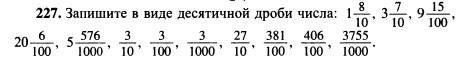 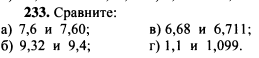 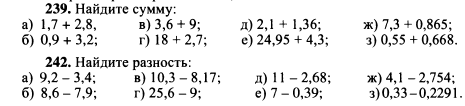                                                                  Внеурочная деятельностьдатапредметтематемаформа проведения урокассылка (указать источник)ссылка (указать источник)заданиеСпособ передачи и проверки / дата сдачи задания                                 Понедельник                                  Понедельник                                  Понедельник                                  Понедельник                                  Понедельник                                  Понедельник                                  Понедельник                                  Понедельник                                  Понедельник  07.02.22историяУрок 34Победа  греков  над  персами в Марафонской  битве.Урок 34Победа  греков  над  персами в Марафонской  битве.Оф-лайн YouTubehttps://www.youtube.com/watch?v=En4mk_PWYBM https://www.youtube.com/watch?v=En4mk_PWYBM Параграф 34 выучить наизусть. Пройти тест и прислать скриншот или фото экрана компьютера с результатом на почту. https://testedu.ru/test/istoriya/5-klass/olimpijskie-igryi-v-drevnej-greczii.html Устный опрос на следующем уроке в Zoom.Результаты теста прислать на почту Angelnast2015@yandex.ru 07.02.22англ. .языкУ кого нет возможности выйти в Zoom, тот смотрит урок и выпол- няет заданияВ любую погодуВ любую погодуОнлайн: Zoom﻿Тема: 5 класс английский языкВремя: 7 февр. 2022 11:15 AM МоскваПодключиться к конференции Zoomhttps://us04web.zoom.us/j/72213792921?pwd=ZFvqiDd85YU2qpnsnSh3fdr2obT1RB.1Идентификатор конференции: 722 1379 2921Код доступа: CW9viN﻿Тема: 5 класс английский языкВремя: 7 февр. 2022 11:15 AM МоскваПодключиться к конференции Zoomhttps://us04web.zoom.us/j/72213792921?pwd=ZFvqiDd85YU2qpnsnSh3fdr2obT1RB.1Идентификатор конференции: 722 1379 2921Код доступа: CW9viNУстный опрос, повторение грамматического материала07.02.22англ. .языкУ кого нет возможности выйти в Zoom, тот смотрит урок и выпол- няет заданияПовторение темы: Present Simple / Present ContinuousПовторение темы: Present Simple / Present ContinuousИнтернет ресурс«Домашняя школа»оф-лайнhttps://interneturok.ru/lesson/english/5-6-klassy/unit-1/present-simple-and-present-continuous-subtitry https://interneturok.ru/lesson/english/5-6-klassy/unit-1/present-simple-and-present-continuous-subtitry Выписать из урока 5 предложений в Present Simple и 5 предложений в Present ContinuousПрислать на почту kavakina.anyuta@yandex.ru anna080374@mail.ru 07.02.22географияСтроение Земли  Строение Земли  оф-лайн: https://www.youtube.com/watch?v=MDqCYhMopiUпосмотреть видео https://www.youtube.com/watch?v=MDqCYhMopiUпосмотреть видео Письменно в тетради ответить на вопросы. После выполнения заданий сделать фото страница тетради.  Прислать на почтуmixrikova@bk.ru  08.01 до 16.00. Документ подпи сать Фамилия, классНапример: Сидоров, 5 А07.02.22Записать в тетради тему урока «Строение Земли»Письменно ответить на вопросы (Ставите номер вопроса и отвечаете. Вопрос не переписывать):Из чего образовалась планета Земля?Сколько слоев выделяют в строении Земли? Назовите их. Как называется внешний слой нашей планеты? Начерти и заполните таблицу: Назовите самый толстый слой из всех слоев Земли? Чему равна его толщина? Какой слой нашей планеты человек исследовал путем бурения?Записать в тетради тему урока «Строение Земли»Письменно ответить на вопросы (Ставите номер вопроса и отвечаете. Вопрос не переписывать):Из чего образовалась планета Земля?Сколько слоев выделяют в строении Земли? Назовите их. Как называется внешний слой нашей планеты? Начерти и заполните таблицу: Назовите самый толстый слой из всех слоев Земли? Чему равна его толщина? Какой слой нашей планеты человек исследовал путем бурения?Записать в тетради тему урока «Строение Земли»Письменно ответить на вопросы (Ставите номер вопроса и отвечаете. Вопрос не переписывать):Из чего образовалась планета Земля?Сколько слоев выделяют в строении Земли? Назовите их. Как называется внешний слой нашей планеты? Начерти и заполните таблицу: Назовите самый толстый слой из всех слоев Земли? Чему равна его толщина? Какой слой нашей планеты человек исследовал путем бурения?Записать в тетради тему урока «Строение Земли»Письменно ответить на вопросы (Ставите номер вопроса и отвечаете. Вопрос не переписывать):Из чего образовалась планета Земля?Сколько слоев выделяют в строении Земли? Назовите их. Как называется внешний слой нашей планеты? Начерти и заполните таблицу: Назовите самый толстый слой из всех слоев Земли? Чему равна его толщина? Какой слой нашей планеты человек исследовал путем бурения?Записать в тетради тему урока «Строение Земли»Письменно ответить на вопросы (Ставите номер вопроса и отвечаете. Вопрос не переписывать):Из чего образовалась планета Земля?Сколько слоев выделяют в строении Земли? Назовите их. Как называется внешний слой нашей планеты? Начерти и заполните таблицу: Назовите самый толстый слой из всех слоев Земли? Чему равна его толщина? Какой слой нашей планеты человек исследовал путем бурения?Записать в тетради тему урока «Строение Земли»Письменно ответить на вопросы (Ставите номер вопроса и отвечаете. Вопрос не переписывать):Из чего образовалась планета Земля?Сколько слоев выделяют в строении Земли? Назовите их. Как называется внешний слой нашей планеты? Начерти и заполните таблицу: Назовите самый толстый слой из всех слоев Земли? Чему равна его толщина? Какой слой нашей планеты человек исследовал путем бурения?Записать в тетради тему урока «Строение Земли»Письменно ответить на вопросы (Ставите номер вопроса и отвечаете. Вопрос не переписывать):Из чего образовалась планета Земля?Сколько слоев выделяют в строении Земли? Назовите их. Как называется внешний слой нашей планеты? Начерти и заполните таблицу: Назовите самый толстый слой из всех слоев Земли? Чему равна его толщина? Какой слой нашей планеты человек исследовал путем бурения?07.02.22изоОдежда «говорит» о человеке. Западная Европа 17 века.Одежда «говорит» о человеке. Западная Европа 17 века.оф-лайн (ЦОР): УМКhttps://www.youtube.com/watch?v=MkeMtc76HjkYou Tubehttps://www.youtube.com/watch?v=MkeMtc76HjkYou TubeНарисовать женский костюм Западной Европы 17 века.Прислать на почту nasty.belovaa@mail.ru с 07.02.22 по 10.02.2207.02.22русский языкПовторение изученного по теме «Морфемика. Орфография.»Повторение изученного по теме «Морфемика. Орфография.»УМКучебникучебникупр  503,504На почту учителя kruqok@gmail.com07.02.22литератураВнеклассное чтение. Сюжеты и образы ранних юмористических рассказов А.П. Чехова. Внеклассное чтение. Сюжеты и образы ранних юмористических рассказов А.П. Чехова. УМКПрочитать рассказ А.П.Чехова « Пересолил» В чем смысл названия, над чем смеется автор? Составить устный смешной рассказ из вашей жизни ( по желанию)Устный опрос  08,02 в 8 февр. 2022 11:10 Он-лайн ZOOM                                      Вторник                                       Вторник                                       Вторник                                       Вторник                                       Вторник                                       Вторник                                       Вторник                                       Вторник                                       Вторник 08.02.22физкультураКак выбрать и подготовить место для занятий физическими упражнениямиКак выбрать и подготовить место для занятий физическими упражнениямиРЭШУрок №11Работа с тренировочными заданиямиhttps://resh.edu.ru/subject/lesson/7444/train/263380/Посмотреть видеоhttps://www.youtube.com/watch?v=t58GJH80gOsРабота с тренировочными заданиямиhttps://resh.edu.ru/subject/lesson/7444/train/263380/Посмотреть видеоhttps://www.youtube.com/watch?v=t58GJH80gOsВыполнить тестовые задания №1, №2, №3Ответы записать на листе или сделать скринПрислать до 9.02.22.Почта: dushulina89@mail.ru08.02.22музыкаМузыкальная живопись  и  живописная  музыка. Ты  раскрой  мне,  природа,  объятья. Мои  помыслы – краски, мои  краски – напевы.Музыкальная живопись  и  живописная  музыка. Ты  раскрой  мне,  природа,  объятья. Мои  помыслы – краски, мои  краски – напевы.ЦОРhttp://www.youtube.com/watch?v=wWWCZsmg0gYhttp://www.youtube.com/watch?v=wWWCZsmg0gYВ тетради записать названия и авторов 5-ти картин, которые вам больше всего понравились из видео-урока. Ответить письменно на вопросы: какое значение имеет музыка, которая сопровождала демонстрацию живописных полотен? Одинаковым ли было бы восприятие картин без музыкального сопровождения? Почему?Записи в тетради  прислать 09.02.22 на почту isyomina-valentina@yandex.ru 08.02.22математикаСравнение десятичных дробейСравнение десятичных дробейсмешанная11.10Подключиться к конференции Zoomhttps://us04web.zoom.us/j/6176903936?pwd=T2oyMWk0Qld5R2xYTUZZelBUKzNJQT09 Идентификатор конференции: 617 690 3936Код доступа: 1234511.10Подключиться к конференции Zoomhttps://us04web.zoom.us/j/6176903936?pwd=T2oyMWk0Qld5R2xYTUZZelBUKzNJQT09 Идентификатор конференции: 617 690 3936Код доступа: 12345﻿Выполнить задание от учителя на платформе учи.руп.31 с.67-68, выучить правила, ответить устно на вопросы8.02-9.02он-лайн08.02.22русский языкРР Обучающее  сочинение-описание по картине П.П. Кончаловского «Сирень»РР Обучающее  сочинение-описание по картине П.П. Кончаловского «Сирень»Он-лайн ZOOMТема: описание по картине П.П. Кончаловского «Сирень»
Время: 8 февр. 2022 11:50 PM Москва
Подключиться к конференции Zoom
https://us04web.zoom.us/j/76396943487?pwd=o43zMT1sXlQTGg7oVzFN8EXJujcQxu.1  
 Идентификатор конференции: 763 9694 3487
Код доступа: g6eDmp
Тема: описание по картине П.П. Кончаловского «Сирень»
Время: 8 февр. 2022 11:50 PM Москва
Подключиться к конференции Zoom
https://us04web.zoom.us/j/76396943487?pwd=o43zMT1sXlQTGg7oVzFN8EXJujcQxu.1  
 Идентификатор конференции: 763 9694 3487
Код доступа: g6eDmp
Упр. 508 в рабочей тетради (завершить работу)На почту учителя kruqok@gmail.com08.02.22литература. И.А. Бунин «Косцы» – поэтическое воспоминание о родине.. И.А. Бунин «Косцы» – поэтическое воспоминание о родине.Он-лайн ZOOMТема: Бунин " Косцы" 5 клВремя: 8 февр. 2022 12:30 AM МоскваИдентификатор конференции: 725 1803  7199
Код доступа: n1HC3yТема: Бунин " Косцы" 5 клВремя: 8 февр. 2022 12:30 AM МоскваИдентификатор конференции: 725 1803  7199
Код доступа: n1HC3yПрочитать рассказ И.Бунина « Подснежник»Устный опрос франц. языкПовторение:французские числительИнтернет ресурсоф-лайнИнтернет ресурсоф-лайнhttps://yandex.ru/video/preview/607115036908744699 https://yandex.ru/video/preview/607115036908744699 Смотреть, повторять за диктором числительные: прочитать стихотворение про Нину, сделать аудио запись  (ссылку вставить в поисковик)прислать в WhatsApp                                        Среда                                         Среда                                         Среда                                         Среда                                         Среда                                         Среда                                         Среда                                         Среда                                         Среда 09.02.22Технология  (д)«Влажно-тепловая обработка ткани (ВТО). Терминология». ТБ.«Влажно-тепловая обработка ткани (ВТО). Терминология». ТБ.УМКУчебник «Технология  5 класс» Н. В. Синица, В. Д. Симоненко, (фотография таблицы по WhatsApp-у)Учебник «Технология  5 класс» Н. В. Синица, В. Д. Симоненко, (фотография таблицы по WhatsApp-у)§21, стр. 131-135В рабочей тетради:  выполнить   таблицу «Терминология ВТО». Прислать на почту balancevanatolij@yandex.ru09.02.22Технология  (м)Тонколистовой металл и проволо- ка. ,Искусствен- ные материалы. 2.Технология изготовления коробочки.Тонколистовой металл и проволо- ка. ,Искусствен- ные материалы. 2.Технология изготовления коробочки.УМК Учебник .технология .авторы .В.Д.Симоненко, А.Т.Тыщенко Учебник .технология .авторы .В.Д.Симоненко, А.Т.Тыщенко 1.П.22.стр.1102.Сделать по возможности коробочку для мелких деталей из тонколистового материала . Принести на урок09.02.22русский языкИмя существительное как часть речи.Имя существительное как часть речи.УМКП .86, упр510(2,3,4),514 ( с грамматическим заданием)Проверка во время конференции10.0209.02.22англ. языкПовторение: Present Simple & Present ContinuousПовторение: Present Simple & Present ContinuousОнлайн-тестhttps://onlinetestpad.com/fxb4r6gmbyslyhttps://onlinetestpad.com/fxb4r6gmbyslyПройти тестkavakina.anyuta@yandex.ru09.02.22англ. языкПовторение: Present Simple & Present ContinuousПовторение: Present Simple & Present ContinuousОнлайн-тестhttps://onlinetestpad.com/fxb4r6gmbyslyhttps://onlinetestpad.com/fxb4r6gmbyslyПройти тестanna080374@mail.ruприслать скрин результата9.02. до 17.0009.02.22математикаСравнение десятичных дробейСравнение десятичных дробейоф-лайнВыполнить задание от учителя на платформе учи.руп.31 с.67-68, выучить правила, ответить устно на вопросы9.02-10.02он-лайн09.02.22биологияПроектная деятельностьПроектная деятельностьоф-лайн (ЦОР), УМК﻿https://youtu.be/9LDMg5GV98g﻿https://youtu.be/9LDMg5GV98gЗначение биологии в жизни человека(дописать по 2 собственных примера)В сельском хозяйстве биология помогает:Выводить новые сорта культурных растений и новые породы домашних животных;В медицине биология помогает:Разрабатывать новые способы лечения различных заболеваний;В повседневной жизни биология помогает:Разрабатывать и производить новые продукты питания, улучшать вкусовые и качественные характеристики уже знакомых продуктов;Прислать фото выполненного задания на почту: tlavrova97@gmail.com 10.02.22 до 18.00                                        Четверг                                         Четверг                                         Четверг                                         Четверг                                         Четверг                                         Четверг                                         Четверг                                         Четверг                                         Четверг 10.02.22физкультураКак выбрать и подготовить место для занятий физическими упражнениямиКак выбрать и подготовить место для занятий физическими упражнениямиРЭШУрок №11Работа с тренировочными заданиямиhttps://resh.edu.ru/subject/lesson/7444/train/263380/Работа с тренировочными заданиямиhttps://resh.edu.ru/subject/lesson/7444/train/263380/ Выполнить тестовые задания№4,№7,№8Ответы записать на листе или сделать скринПрислать до 11.0222. до 19.00Почта: dushulina89@mail.ru10.02.22математикаСложение и вычитание десятичных дробейСложение и вычитание десятичных дробейсмешанная10.20Подключиться к конференции Zoomhttps://us04web.zoom.us/j/6176903936?pwd=T2oyMWk0Qld5R2xYTUZZelBUKzNJQT09 Идентификатор конференции: 617 690 3936Код доступа: 1234510.20Подключиться к конференции Zoomhttps://us04web.zoom.us/j/6176903936?pwd=T2oyMWk0Qld5R2xYTUZZelBUKzNJQT09 Идентификатор конференции: 617 690 3936Код доступа: 12345Выполнить задание от учителя на платформе учи.руп.32 с.73-75, выучить правила, ответить устно на вопросы10.02-11.02он-лайн10.02.22русский языкРР Доказательства в рассуждении. Обучению сочинению-рассуждение.РР Доказательства в рассуждении. Обучению сочинению-рассуждение.Он-лайн ZOOMТема: доказательства в рассуждении 5 клВремя: 10 февр. 2022 11.50Идентификатор конференции: 736 5774 0511Код доступа: br2tYTТема: доказательства в рассуждении 5 клВремя: 10 февр. 2022 11.50Идентификатор конференции: 736 5774 0511Код доступа: br2tYTЗавершить работуСкрин на почту учителя kruqok@gmail.com10.02.22литератураВнеклассное чтение. Тема исторического прошлого в рассказе И.А. Бунина «Подснежник»Внеклассное чтение. Тема исторического прошлого в рассказе И.А. Бунина «Подснежник»Он-лайн ZOOMТема: Бунин " Подснежник"Время: 10 февр. 2022 11:10 AM Москва
Подключиться к конференции Zoom
https://us04web.zoom.us/j/72518849345?pwd=K-xiGwUuK8tw30-R-O6XXJln7V8MpZ.1
 Идентификатор конференции: 725 1884 9345
Код доступа: NBsEV8Тема: Бунин " Подснежник"Время: 10 февр. 2022 11:10 AM Москва
Подключиться к конференции Zoom
https://us04web.zoom.us/j/72518849345?pwd=K-xiGwUuK8tw30-R-O6XXJln7V8MpZ.1
 Идентификатор конференции: 725 1884 9345
Код доступа: NBsEV8Устный опрос10.02.22историяУрок 35Нашествие  персидских войск.Урок 35Нашествие  персидских войск.Он-лайн Zoom.https://us04web.zoom.us/j/6676638277?pwd=a0dKY25OUzky..

Идентификатор конференции: 667 663 8277
Код доступа: 9ztdTXВремя подключения 12:30https://us04web.zoom.us/j/6676638277?pwd=a0dKY25OUzky..

Идентификатор конференции: 667 663 8277
Код доступа: 9ztdTXВремя подключения 12:30Параграф 35 выучить наизусть. Устный опрос на уроке в Zoom.                                          Пятница                                           Пятница                                           Пятница                                           Пятница                                           Пятница                                           Пятница                                           Пятница                                           Пятница                                           Пятница 11.02.22ОБЖТехника безопасности в домеТехника безопасности в домеЦОРhttp://www.youtube.com/watch?v=8NDhVWUL070http://www.youtube.com/watch?v=8NDhVWUL070Составить в тетради памятку «При пользовании электроприборами НЕЛЬЗЯ….»Правила можно взять из видеофильма или из других источниковЗаписи в тетради прислать 12.02.22 на почту isyomina-valentina@yandex.ru 11.02.22математикаСложение и вычитание десятичных дробейСложение и вычитание десятичных дробейсмешанная10.20,      11.10Подключиться к конференции Zoomhttps://us04web.zoom.us/j/6176903936?pwd=T2oyMWk0Qld5R2xYTUZZelBUKzNJQT09 Идентификатор конференции: 617 690 3936Код доступа: 1234510.20,      11.10Подключиться к конференции Zoomhttps://us04web.zoom.us/j/6176903936?pwd=T2oyMWk0Qld5R2xYTUZZelBUKzNJQT09 Идентификатор конференции: 617 690 3936Код доступа: 12345Выполнить задание от учителя на платформе учи.руп.32 с.73-75, выучить правила, ответить устно на вопросы11.02он-лайн11.02.22англ. языкАудирование. Повторение темы: ПродуктыАудирование. Повторение темы: ПродуктыИнтернет ресурсPeppa Pig (Eating Healthy)https://www.youtube.com/watch?v=vs3diJHkVd8  !!! при написании существительных помните об артиклях.https://www.youtube.com/watch?v=vs3diJHkVd8  !!! при написании существительных помните об артиклях.Рассортировать письменно фрукты и овощи, упоминае- мые в мультфильме. Ответить письменно на вопрос: кто дал правильный ответ на вопрос о помидоре; перечислить всех животных (цвет животного тоже важен), встретившихся в мультфильмеkavakina.anyuta@yandex.ruanna080374@mail.ru                                            Суббота                                             Суббота                                             Суббота                                             Суббота                                             Суббота                                             Суббота                                             Суббота                                             Суббота                                             Суббота 12.02.22русский языкИмена существительные одушевленные и неодушевленные.Имена существительные одушевленные и неодушевленные.УМКП 88, упр. 524 На очное занятие 14.0212.02.22физкультураКак выбрать и подготовить место для занятий физическими упражнениямиКак выбрать и подготовить место для занятий физическими упражнениямиРЭШУрок №11Работа с тренировочными заданиямиhttps://resh.edu.ru/subject/lesson/7444/train/263380/Работа с тренировочными заданиямиhttps://resh.edu.ru/subject/lesson/7444/train/263380/Выполнить тренировочные задания№9,№13,№14Ответы записать на листе или сделать скринПрислать до 13.02.22 до 19.00Почта: dushulina89@mail.ru12.02.22биологияПроектная деятельностьПроектная деятельностьУМКПовторить §2Письменно в тетради ответить на один из предложенных вопросов (5-7 предложений):Биология учит нас как сохранить своё здоровье.  Докажите, что для сохранения своей жизни и здоровья нам необходимо изучать живые организмы. Сформулируйте правила здорового образа жизни.В каких жизненных ситуациях мы пользуемся биологическими знаниями? Приведите 2-3 примера.Рассмотри ситуацию. Ученик: Я, конечно, люблю нашу собаку, да и всех живых существ. Но знание пестиков и тычинок сейчас старомодно. Нынче век компьютеров, роботов, искусственных материалов.Учитель: Какую бы сложную технику ни изобретал человек, она никогда не заменит нам живой природы. А биология в XXI веке станет одной из самых важных наук. Подумай, чья точка зрения тебе ближе. Аргументируй свой ответ.Письменно в тетради ответить на один из предложенных вопросов (5-7 предложений):Биология учит нас как сохранить своё здоровье.  Докажите, что для сохранения своей жизни и здоровья нам необходимо изучать живые организмы. Сформулируйте правила здорового образа жизни.В каких жизненных ситуациях мы пользуемся биологическими знаниями? Приведите 2-3 примера.Рассмотри ситуацию. Ученик: Я, конечно, люблю нашу собаку, да и всех живых существ. Но знание пестиков и тычинок сейчас старомодно. Нынче век компьютеров, роботов, искусственных материалов.Учитель: Какую бы сложную технику ни изобретал человек, она никогда не заменит нам живой природы. А биология в XXI веке станет одной из самых важных наук. Подумай, чья точка зрения тебе ближе. Аргументируй свой ответ.Задание будет проверено на следующем уроке в школе.12.02.2212.02.22математикаСложение и вычитание десятичных дробейСложение и вычитание десятичных дробейсмешанная11.10Подключиться к конференции Zoomhttps://us04web.zoom.us/j/6176903936?pwd=T2oyMWk0Qld5R2xYTUZZelBUKzNJQT09 Идентификатор конференции: 617 690 3936Код доступа: 1234511.10Подключиться к конференции Zoomhttps://us04web.zoom.us/j/6176903936?pwd=T2oyMWk0Qld5R2xYTUZZelBUKzNJQT09 Идентификатор конференции: 617 690 3936Код доступа: 12345выполнить самостоятельную работу смотри приложение 1 ниже таблицы п.32 с.73-75, выучить правила, ответить устно на вопросыподписать фомилию имя, класс, прислать чёткую фотографию решения на почту velikii_slip@mail.ruдо 13.0212.02.22* У кого нет возможности заниматься он-лайн: выполнить с.69 №326,327,334до 9.02, с. 73 №405,406,407,411 (не выполнять все задания за один день!)* У кого нет возможности заниматься он-лайн: выполнить с.69 №326,327,334до 9.02, с. 73 №405,406,407,411 (не выполнять все задания за один день!)* У кого нет возможности заниматься он-лайн: выполнить с.69 №326,327,334до 9.02, с. 73 №405,406,407,411 (не выполнять все задания за один день!)* У кого нет возможности заниматься он-лайн: выполнить с.69 №326,327,334до 9.02, с. 73 №405,406,407,411 (не выполнять все задания за один день!)* У кого нет возможности заниматься он-лайн: выполнить с.69 №326,327,334до 9.02, с. 73 №405,406,407,411 (не выполнять все задания за один день!)* У кого нет возможности заниматься он-лайн: выполнить с.69 №326,327,334до 9.02, с. 73 №405,406,407,411 (не выполнять все задания за один день!)* У кого нет возможности заниматься он-лайн: выполнить с.69 №326,327,334до 9.02, с. 73 №405,406,407,411 (не выполнять все задания за один день!)12.02.22родной язык (русский) История и этимология слов  с национально-культурным компонентом значения. История и этимология слов  с национально-культурным компонентом значения.оф-лайн (ЦОР)https://yandex.ru/video/preview/?filmId=3218163655605707537&from=tabbar&parent-reqid=1644003751914716-3487757838542804058-vla1-5767-vla-l7-balancer-8080-BAL-4003&text=История+и+этимология+слов+с+национально-культурным+компонентом+значения.&url=http%3A%2F%2Fwww.youtube.com%2Fwatch%3Fv%3DKgjhOz0v27E —11 минутhttps://yandex.ru/video/preview/?filmId=3218163655605707537&from=tabbar&parent-reqid=1644003751914716-3487757838542804058-vla1-5767-vla-l7-balancer-8080-BAL-4003&text=История+и+этимология+слов+с+национально-культурным+компонентом+значения.&url=http%3A%2F%2Fwww.youtube.com%2Fwatch%3Fv%3DKgjhOz0v27E —11 минут Используя этимологический словарь, объясните происхождение одного из слов: однокашник,  отшельник, очки, падчерица, подноготная, подол На почту учителя kruqok@gmail.com датапредметтемаформа проведения урока: он-лайн   (ZOOM, Скайп, ВКС), оф-лайн (ЦОР), УМКссылка (указать источник)заданиеСпособ передачи и проверки / дата сдачи задания 10.02.22ХимияФизические и химические превращения   оф-лайн (ЦОР): РЭШhttps://www.youtube.com/watch?v=Xg2InAgUUZE --09.02.22ВУД «Экология»Литературная страничка: «Добро без ума»оф-лайн (ЦОР)sunduk-skazok.ru›dobro-bez-uma-kitajskaja-pritcha/Кто, по-вашему прав в данной ситуации – император или мудрец? Как следовало бы поступить императору, если он действительно хотел защитить птиц? 